	NEW ZEALAND CAT FANCY INC.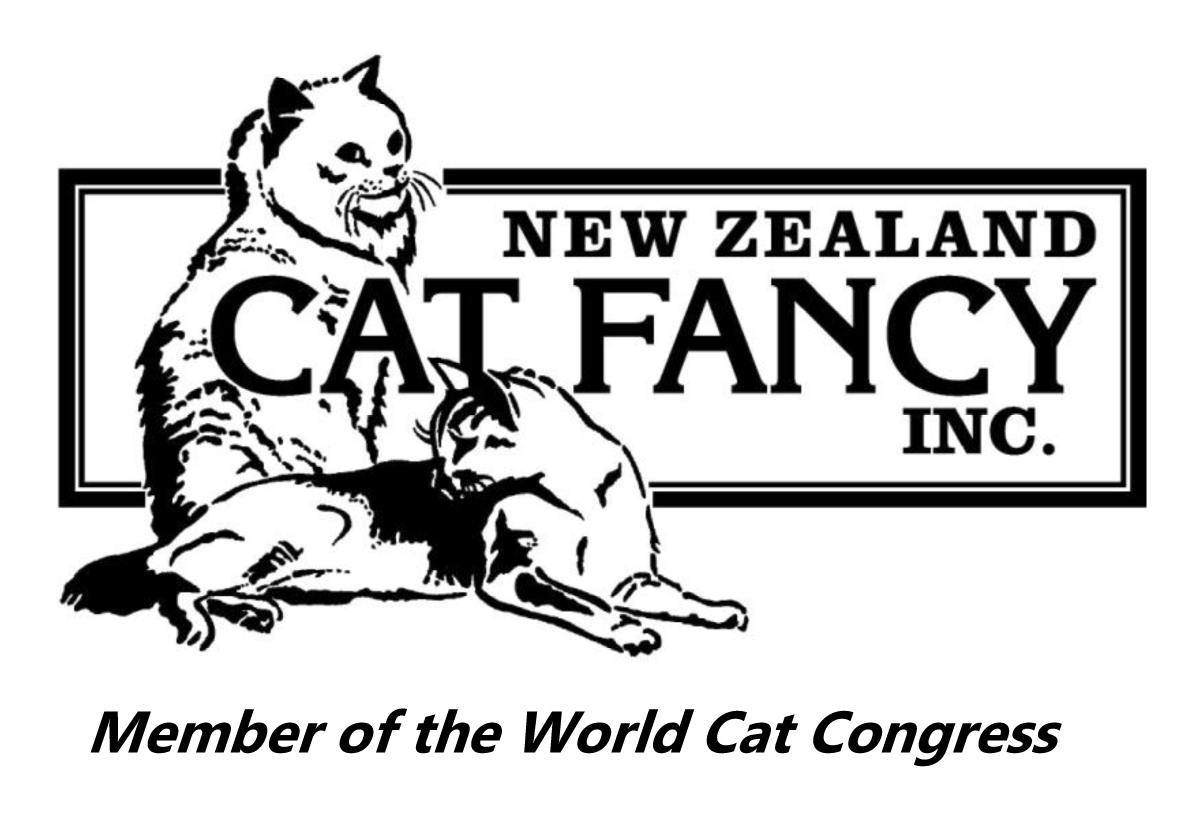 Top Ten ResultsShow: Taranaki Cat Club Inc	Date: 17 April 2021Longhair DivisionJudge: Chris LoweEntire Cats	Number of Cats in Ring: 17Entire Kittens	Number of Kittens in Ring: 20Neuter/Spay Cats	Number of Cats in Ring: 17Neuter/Spay Kittens	Number of Kittens in Ring: 1Shorthair DivisionEntire Cats	Number of Cats in Ring: 3Entire Kittens	Number of Kittens in Ring: 2Neuter/Spay Cats	Number of Cats in Ring: 12Neuter/Spay Kittens	Number of Kittens in Ring: 4Companion DivisionLonghair Companions	Number of LH Companions in Ring: 5Shorthair Companions	Number of SH Companions in Ring: 5Domestic DivisionLonghair Domestics	Number of LH Domestics in Ring: 1Shorthair Domestics	Number of SH Domestics in Ring: 2Longhair DivisionJudge: Michelle MagrathEntire Cats	Number of Cats in Ring: 17Entire Kittens	Number of Kittens in Ring: 20Neuter/Spay Cats	Number of Cats in Ring: 17Neuter/Spay Kittens	Number of Kittens in Ring: 1Shorthair DivisionEntire Cats	Number of Cats in Ring: 3Entire Kittens	Number of Kittens in Ring: 2Neuter/Spay Cats	Number of Cats in Ring: 13Neuter/Spay Kittens	Number of Kittens in Ring: 5Companion DivisionLonghair Companions	Number of LH Companions in Ring: 5Shorthair Companions	Number of SH Companions in Ring: 5Domestic DivisionLonghair Domestics	Number of LH Domestics in Ring: 1Shorthair Domestics	Number of SH Domestics in Ring: 2Longhair DivisionJudge: Margaret HarrisEntire Cats	Number of Cats in Ring: 17Entire Kittens	Number of Kittens in Ring: 19Neuter/Spay Cats	Number of Cats in Ring: 17Neuter/Spay Kittens	Number of Kittens in Ring: 1Shorthair DivisionEntire Cats	Number of Cats in Ring: 3Entire Kittens	Number of Kittens in Ring: 2Neuter/Spay Cats	Number of Cats in Ring: 13Neuter/Spay Kittens	Number of Kittens in Ring: 5Companion DivisionLonghair Companions	Number of LH Companions in Ring: 5Shorthair Companions	Number of SH Companions in Ring: 5Domestic DivisionLonghair Domestics	Number of LH Domestics in Ring: 1Shorthair Domestics	Number of SH Domestics in Ring: 2Longhair DivisionJudge: Cheryle St Clair NewmanEntire Cats	Number of Cats in Ring: 17Entire Kittens	Number of Kittens in Ring: 20Neuter/Spay Cats	Number of Cats in Ring: 17Shorthair DivisionEntire Cats	Number of Cats in Ring: 3Entire Kittens	Number of Kittens in Ring: 2Neuter/Spay Cats	Number of Cats in Ring: 13Neuter/Spay Kittens	Number of Kittens in Ring: 5Companion DivisionJudge: Sam PrattLonghair Companions	Number of LH Companions in Ring: 5Shorthair Companions	Number of SH Companions in Ring: 5Domestic DivisionLonghair Domestics	Number of LH Domestics in Ring: 1Shorthair Domestics	Number of SH Domestics in Ring: 2Longhair DivisionJudge: Sam PrattEntire Cats	Number of Cats in Ring: 17Entire Kittens	Number of Kittens in Ring: 20Neuter/Spay Cats	Number of Cats in Ring: 17Neuter/Spay Kittens	Number of Kittens in Ring: 1Shorthair DivisionJudge: Paul HenryEntire Cats	Number of Cats in Ring: 3Entire Kittens	Number of Kittens in Ring: 2Neuter/Spay Cats	Number of Cats in Ring: 12Neuter/Spay Kittens	Number of Kittens in Ring: 5Companion DivisionJudge: Sam PrattLonghair Companions	Number of LH Companions in Ring: 5Shorthair Companions	Number of SH Companions in Ring: 5Domestic DivisionLonghair Domestics	Number of LH Domestics in Ring: 1Shorthair Domestics	Number of SH Domestics in Ring: 2Place Cage No. Pedigree Name BreedBIS 114FLURMONZ LEE JAY Maine Coon2nd 106BELZICATZ BUBBA BOSCOBirman3rd 113RANCHDOLLS QUITE THE PRINCE Ragdoll4th 107ALEEGRGO BLUESTONEBirman5th115MAINELANDERS KILKENNY PP Maine Coon6th 101MAGICBOX LORD OF THE DANCE Persian7th 111BELICIOUS BEAU'DACIOUS BOLLINGERBirman8th 107TYNLONY HONEY BEAR Birman9th 103SPELLBOUND TASSIE WIZARD (IMP.AUS.)Birman10th 108LEEGRGO MISTY MOMENTS BirmanBAM107ALEEGRGO BLUESTONEBirmanPlace Cage No. Pedigree Name BreedBIS 217FLURMONZ TUNDRAMaine Coon2nd 209BIRPUR QUEEN LAGATHABirman3rd 212ADORADOLLS DROP DEAD GORGEOUS AH Ragdoll4th 202MOONSON BENJAMIN BEAR Birman5th207SACREDPAWZ ANGEL'S DELIGHTBirman6th 219FLURMONZ ROSITAMaine Coon7th 201MAGICBOX MAGIC WHISPER Exotic8th 206CONCERTO CHERRY CHERRYBirman9th 216FLURMONZ QUANNAMaine Coon10th 204AMOENTA WHIMSICAL MERLINBirmanBAM212ADORADOLLS DROP DEAD GORGEOUS AH RagdollPlace Cage No. Pedigree Name BreedBIS 301TANIVER TRUE STORYPersian2nd 312FLURMONZ IM A GURUMaine Coon3rd 302PEPPERBOX MYTEE MIDNIGHT Persian4th 308PADDINGTON PENELOPE PITSTOPExotic5th313FLURMONZ GUDRUNMaine Coon6th 307MAGICBOX CHICO Exotic7th 314KIWICOONS STONEWALL JACKSONMaine Coon8th 315FLURMONZ Y SAINT LAURENTMaine Coon9th 309CHALFONT CAROLINA MOONBirman10th 305MAGICBOX CHANTILLY LACEPersianBAM301TANIVER TRUE STORYPersianPlace Cage No. Pedigree Name BreedBIS 402TANIVER BELLA BEARPersianBAM402TANIVER BELLA BEARPersianPlace Cage No. Pedigree Name BreedBIS 502ELLANVANNIN DIGBY British Shorthair2nd 501PAWSABLE LIL BLUE CLAWDETTEBritish Shorthair3rd 503BOINDEBEEL GUARDIAN OF THE SEAS (GEN.3) (IMP. NZL) ManxBAM503BOINDEBEEL GUARDIAN OF THE SEAS (GEN.3) (IMP. NZL) ManxPlace Cage No. Pedigree Name BreedBIS 601ODAKIM GARBO'S STAND OUT STYLE Oriental Shorthair2nd 602PAWSABLE PURRPLE REIGNBritish ShorthairBAM602PAWSABLE PURRPLE REIGNBritish ShorthairPlace Cage No. Pedigree Name BreedBIS 709TOBORMORY BEAU MCOMISHBurmese2nd 712KIROV COSMONAUT Russian3rd 705PETALS WATSONIA TRUE BLUE British Shorthair4th 710MYLE TOTAL ECLIPSE OF THE HEART Mandalay5th707LUNDENWIC EL ZORRO DA SILVA British Shorthair6th 703NOMICES DESERT ROSEOriental Shorthair7th 708BOINDEBEEL POPPY (IMP. NZL) Cymric8th 706KOMPACTKATZ HEARTHSTONE British Shorthair9th 701NOMICES SHAN LINGSiamese10th 713CELERITY DARE TO DREAMBengalBAM712KIROV COSMONAUT RussianPlace Cage No. Pedigree Name BreedBIS 806LIQUIDSILVER THUNDER STRUCK Bengal2nd 801THRUMUSKAYT ASTRAL DREADNOUGHT (GEN.3)Cymric3rd 802THRUMUSKAYT CAPTAIN NEMO (GEN.3) Cymric4th 803THRUMUSKAYT EYE OF THE BEHOLDER (GEN.3) CymricBAM806LIQUIDSILVER THUNDER STRUCK BengalPlace Cage No. Name BIS 951BLACKIE2nd 953CHINA GIRL 3rd 952MISSY4th 955KINKY DINK5th954KINDERPlace Cage No. Name BIS 963LUNA2nd 962GRYF3rd 964SABRINA4th 965SPARKLE5th961LOCHIEPlace Cage No. Name BIS 901ZACHARIAHPlace Cage No. Name BIS 912TAHI “TOES MONSTER” JONES2nd 911TWO (SHELL TARA) JONESPlace Cage No. Pedigree Name BreedBIS 115MAINELANDERS KILKENNY PP Maine Coon2nd 113RANCHDOLLS QUITE THE PRINCE Ragdoll3rd 112BIRPUR IZA CHOCKIE CHIP Birman4th 114FLURMONZ LEE JAY Maine Coon5th101MAGICBOX LORD OF THE DANCE Persian6th 107TYNLONY HONEY BEAR Birman7th 107ALEEGRGO BLUESTONEBirman8th 116REBELPAWZ LE MASCARET Maine Coon9th 103SPELLBOUND TASSIE WIZARD (IMP.AUS.)Birman10th 108LEEGRGO MISTY MOMENTS BirmanBAM115MAINELANDERS KILKENNY PP Maine CoonPlace Cage No. Pedigree Name BreedBIS 217FLURMONZ TUNDRAMaine Coon2nd 212ADORADOLLS DROP DEAD GORGEOUS AH Ragdoll3rd 210MOONSON SUGAR PLUM FAIRY Birman4th 215REBELPAWZ TIAGRA PPMaine Coon5th206CONCERTO CHERRY CHERRYBirman6th 219FLURMONZ ROSITAMaine Coon7th 211RANCHDOLLS FROM THE ANGELS ABOVERagdoll8th 220MANACOONS AMERICANOMaine Coon9th 208CHALFONT SMASHING PUMPKIN Birman10th 201MAGICBOX MAGIC WHISPER ExoticBAM217FLURMONZ TUNDRAMaine CoonPlace Cage No. Pedigree Name BreedBIS 313FLURMONZ GUDRUNMaine Coon2nd 304PEPPERBOX MYTEE KNIGHTPersian3rd 317FLURMONZ BEAUNKKAMaine Coon4th 306TANIVER ROOMFORME Persian5th315FLURMONZ Y SAINT LAURENTMaine Coon6th 307MAGICBOX CHICO Exotic7th 310BIRPUR IZA TWIGGY BEARBirman8th 305MAGICBOX CHANTILLY LACEPersian9th 301TANIVER TRUE STORYPersian10th 314KIWICOONS STONEWALL JACKSONMaine CoonBAM313FLURMONZ GUDRUNMaine CoonPlace Cage No. Pedigree Name BreedBIS 402TANIVER BELLA BEARPersianBAM402TANIVER BELLA BEARPersianPlace Cage No. Pedigree Name BreedBIS 502ELLANVANNIN DIGBY British Shorthair2nd 503BOINDEBEEL GUARDIAN OF THE SEAS (GEN.3) (IMP. NZL) Manx3rd 501PAWSABLE LIL BLUE CLAWDETTEBritish ShorthairBAM503BOINDEBEEL GUARDIAN OF THE SEAS (GEN.3) (IMP. NZL) ManxPlace Cage No. Pedigree Name BreedBIS 601ODAKIM GARBO'S STAND OUT STYLE Oriental Shorthair2nd 602PAWSABLE PURRPLE REIGNBritish ShorthairBAM602PAWSABLE PURRPLE REIGNBritish ShorthairPlace Cage No. Pedigree Name BreedBIS 712KIROV COSMONAUT Russian2nd 711SUNSET ELIZACornish Rex3rd 709TOBORMORY BEAU MCOMISHBurmese4th 713CELERITY DARE TO DREAMBengal5th705PETALS WATSONIA TRUE BLUE British Shorthair6th 701NOMICES SHAN LINGSiamese7th 704KOMPACTKATZ MIDNIGHT DJINNBritish Shorthair8th 708BOINDEBEEL POPPY (IMP. NZL) Cymric9th 703NOMICES DESERT ROSEOriental Shorthair10th 702JAYALLWEND HUAWEI SiameseBAM709TOBORMORY BEAU MCOMISHBurmesePlace Cage No. Pedigree Name BreedBIS 801THRUMUSKAYT ASTRAL DREADNOUGHT (GEN.3)Cymric2nd 806LIQUIDSILVER THUNDER STRUCK Bengal3rd 805THRUMUSKAYT THE LOST KING (Gen 3) Isle Of Man LH4th 802THRUMUSKAYT CAPTAIN NEMO (GEN.3) Cymric5th803THRUMUSKAYT EYE OF THE BEHOLDER (GEN.3) CymricBAM802THRUMUSKAYT CAPTAIN NEMO (GEN.3) CymricPlace Cage No. Name BIS 952MISSY2nd 953CHINA GIRL 3rd 954KINDER4th 951BLACKIE5th955KINKY DINKPlace Cage No. Name BIS 964SABRINA2nd 965SPARKLE3rd 962GRYF4th 963LUNA5th961LOCHIEPlace Cage No. Name BIS 901ZACHARIAHPlace Cage No. Name BIS 912TAHI “TOES MONSTER” JONES2nd 911TWO (SHELL TARA) JONESPlace Cage No. Pedigree Name BreedBIS 115MAINELANDERS KILKENNY PP Maine Coon2nd 113RANCHDOLLS QUITE THE PRINCE Ragdoll3rd 105LEEGRGO MAGICAL MOMENTSBirman4th 101MAGICBOX LORD OF THE DANCE Persian5th103SPELLBOUND TASSIE WIZARD (IMP.AUS.)Birman6th 114FLURMONZ LEE JAY Maine Coon7th 109ASACREDPAWZ CHARLOTTE OLYMPIABirman8th 108LEEGRGO MISTY MOMENTS Birman9th 107TYNLONY HONEY BEAR Birman10th 112BIRPUR IZA CHOCKIE CHIP BirmanBAM115MAINELANDERS KILKENNY PP Maine CoonPlace Cage No. Pedigree Name BreedBIS 209BIRPUR QUEEN LAGATHABirman2nd 212ADORADOLLS DROP DEAD GORGEOUS AH Ragdoll3rd 220MANACOONS AMERICANOMaine Coon4th 206CONCERTO CHERRY CHERRYBirman5th210MOONSON SUGAR PLUM FAIRY Birman6th 216FLURMONZ QUANNAMaine Coon7th 203BELZICATZ TRU WILLOW Birman8th 204AMOENTA WHIMSICAL MERLINBirman9th 207SACREDPAWZ ANGEL'S DELIGHTBirman10th 201MAGICBOX MAGIC WHISPER ExoticBAM209BIRPUR QUEEN LAGATHABirmanPlace Cage No. Pedigree Name BreedBIS 302PEPPERBOX MYTEE MIDNIGHT Persian2nd 308PADDINGTON PENELOPE PITSTOPExotic3rd 311FLURMONZ CHEROKEEMaine Coon4th 310BIRPUR IZA TWIGGY BEARBirman5th303PEPPERBOX MR MYTEEPersian6th 305MAGICBOX CHANTILLY LACEPersian7th 307MAGICBOX CHICO Exotic8th 314KIWICOONS STONEWALL JACKSONMaine Coon9th 312FLURMONZ IM A GURUMaine Coon10th 313FLURMONZ GUDRUNMaine CoonBAM302PEPPERBOX MYTEE MIDNIGHT PersianPlace Cage No. Pedigree Name BreedBIS 402TANIVER BELLA BEARPersianBAM402TANIVER BELLA BEARPersianPlace Cage No. Pedigree Name BreedBIS 502ELLANVANNIN DIGBY British Shorthair2nd 501PAWSABLE LIL BLUE CLAWDETTEBritish Shorthair3rd 503BOINDEBEEL GUARDIAN OF THE SEAS (GEN.3) (IMP. NZL) ManxBAM502ELLANVANNIN DIGBY British ShorthairPlace Cage No. Pedigree Name BreedBIS 601ODAKIM GARBO'S STAND OUT STYLE Oriental Shorthair2nd 602PAWSABLE PURRPLE REIGNBritish ShorthairBAM601ODAKIM GARBO'S STAND OUT STYLE Oriental ShorthairPlace Cage No. Pedigree Name BreedBIS 711SUNSET ELIZACornish Rex2nd 712KIROV COSMONAUT Russian3rd 707LUNDENWIC EL ZORRO DA SILVA British Shorthair4th 710MYLE TOTAL ECLIPSE OF THE HEART Mandalay5th713CELERITY DARE TO DREAMBengal6th 708BOINDEBEEL POPPY (IMP. NZL) Cymric7th 705PETALS WATSONIA TRUE BLUE British Shorthair8th 706KOMPACTKATZ HEARTHSTONE British Shorthair9th 709TOBORMORY BEAU MCOMISHBurmese10th 702JAYALLWEND HUAWEI SiameseBAM711SUNSET ELIZACornish RexPlace Cage No. Pedigree Name BreedBIS 802THRUMUSKAYT CAPTAIN NEMO (GEN.3) Cymric2nd 801THRUMUSKAYT ASTRAL DREADNOUGHT (GEN.3)Cymric3rd 806LIQUIDSILVER THUNDER STRUCK Bengal4th 803THRUMUSKAYT EYE OF THE BEHOLDER (GEN.3) Cymric5th805THRUMUSKAYT THE LOST KING (Gen 3) Isle Of Man LHBAM801THRUMUSKAYT ASTRAL DREADNOUGHT (GEN.3)CymricPlace Cage No. Name BIS 953CHINA GIRL 2nd 954KINDER3rd 952MISSY4th 955KINKY DINK5th951BLACKIEPlace Cage No. Name BIS 963LUNA2nd 965SPARKLE3rd 961LOCHIE4th 962GRYF5th964SABRINAPlace Cage No. Name BIS 901ZACHARIAHPlace Cage No. Name BIS 912TAHI “TOES MONSTER” JONES2nd 911TWO (SHELL TARA) JONESPlace Cage No. Pedigree Name BreedBIS 113RANCHDOLLS QUITE THE PRINCE Ragdoll2nd 114FLURMONZ LEE JAY Maine Coon3rd 115MAINELANDERS KILKENNY PP Maine Coon4th 103SPELLBOUND TASSIE WIZARD (IMP.AUS.)Birman5th101MAGICBOX LORD OF THE DANCE Persian6th 111BELICIOUS BEAU'DACIOUS BOLLINGERBirman7th 107TYNLONY HONEY BEAR Birman8th 105LEEGRGO MAGICAL MOMENTSBirman9th 102MOONSON KIWI LADBirman10th 108LEEGRGO MISTY MOMENTS BirmanBAM113RANCHDOLLS QUITE THE PRINCE RagdollPlace Cage No. Pedigree Name BreedBIS 212ADORADOLLS DROP DEAD GORGEOUS AH Ragdoll2nd 203BELZICATZ TRU WILLOW Birman3rd 217FLURMONZ TUNDRAMaine Coon4th 201MAGICBOX MAGIC WHISPER Exotic5th208CHALFONT SMASHING PUMPKIN Birman6th 215REBELPAWZ TIAGRA PPMaine Coon7th 211RANCHDOLLS FROM THE ANGELS ABOVERagdoll8th 202MOONSON BENJAMIN BEAR Birman9th 210MOONSON SUGAR PLUM FAIRY Birman10th 206CONCERTO CHERRY CHERRYBirmanBAM212ADORADOLLS DROP DEAD GORGEOUS AH RagdollPlace Cage No. Pedigree Name BreedBIS 301TANIVER TRUE STORYPersian2nd 304PEPPERBOX MYTEE KNIGHTPersian3rd 305MAGICBOX CHANTILLY LACEPersian4th 308PADDINGTON PENELOPE PITSTOPExotic5th309CHALFONT CAROLINA MOONBirman6th 306TANIVER ROOMFORME Persian7th 312FLURMONZ IM A GURUMaine Coon8th 317FLURMONZ BEAUNKKAMaine Coon9th 314KIWICOONS STONEWALL JACKSONMaine Coon10th 310BIRPUR IZA TWIGGY BEARBirmanBAM304PEPPERBOX MYTEE KNIGHTPersianPlace Cage No. Pedigree Name BreedBIS 502ELLANVANNIN DIGBY British Shorthair2nd 503BOINDEBEEL GUARDIAN OF THE SEAS (GEN.3) (IMP. NZL) Manx3rd 501PAWSABLE LIL BLUE CLAWDETTEBritish ShorthairBAM502ELLANVANNIN DIGBY British ShorthairPlace Cage No. Pedigree Name BreedBIS 601ODAKIM GARBO'S STAND OUT STYLE Oriental Shorthair2nd 602PAWSABLE PURRPLE REIGNBritish ShorthairBAM602PAWSABLE PURRPLE REIGNBritish ShorthairPlace Cage No. Pedigree Name BreedBIS 711SUNSET ELIZACornish Rex2nd 712KIROV COSMONAUT Russian3rd 705PETALS WATSONIA TRUE BLUE British Shorthair4th 710MYLE TOTAL ECLIPSE OF THE HEART Mandalay5th708BOINDEBEEL POPPY (IMP. NZL) Cymric6th 713CELERITY DARE TO DREAMBengal7th 709TOBORMORY BEAU MCOMISHBurmese8th 706KOMPACTKATZ HEARTHSTONE British Shorthair9th 701NOMICES SHAN LINGSiamese10th 707LUNDENWIC EL ZORRO DA SILVA British ShorthairBAM703NOMICES DESERT ROSEOriental ShorthairPlace Cage No. Pedigree Name BreedBIS 806LIQUIDSILVER THUNDER STRUCK Bengal2nd 802THRUMUSKAYT CAPTAIN NEMO (GEN.3) Cymric3rd 805THRUMUSKAYT THE LOST KING (Gen 3) Isle Of Man LH4th 803THRUMUSKAYT EYE OF THE BEHOLDER (GEN.3) Cymric5th801THRUMUSKAYT ASTRAL DREADNOUGHT (GEN.3)CymricBAM806LIQUIDSILVER THUNDER STRUCK BengalPlace Cage No. Name BIS 953CHINA GIRL 2nd 954KINDER3rd 951BLACKIE4th 952MISSY5th955KINKY DINKPlace Cage No. Name BIS 965SPARKLE2nd 962GRYF3rd 961LOCHIE4th 963LUNA5th964SABRINAPlace Cage No. Name BIS 901ZACHARIAHPlace Cage No. Name BIS 912TAHI “TOES MONSTER” JONES2nd 911TWO (SHELL TARA) JONESPlace Cage No. Pedigree Name BreedBIS 115MAINELANDERS KILKENNY PP Maine Coon2nd 114FLURMONZ LEE JAY Maine Coon3rd 103SPELLBOUND TASSIE WIZARD (IMP.AUS.)Birman4th 105LEEGRGO MAGICAL MOMENTSBirman5th113RANCHDOLLS QUITE THE PRINCE Ragdoll6th 107aLEEGRGO BLUESTONEBirman7th 101MAGICBOX LORD OF THE DANCE Persian8th 112BIRPUR IZA CHOCKIE CHIP Birman9th 107TYNLONY HONEY BEAR Birman10th 104BIRPUR CANDY FLOSS BirmanBAM115MAINELANDERS KILKENNY PP Maine CoonPlace Cage No. Pedigree Name BreedBIS 220MANACOONS AMERICANOMaine Coon2nd 206CONCERTO CHERRY CHERRYBirman3rd 208CHALFONT SMASHING PUMPKIN Birman4th 215REBELPAWZ TIAGRA PPMaine Coon5th216FLURMONZ QUANNAMaine Coon6th 211RANCHDOLLS FROM THE ANGELS ABOVERagdoll7th 203BELZICATZ TRU WILLOW Birman8th 213GEYSERCLAWS RINGO Maine Coon9th 219FLURMONZ ROSITAMaine Coon10th 201MAGICBOX MAGIC WHISPER ExoticBAM220MANACOONS AMERICANOMaine CoonPlace Cage No. Pedigree Name BreedBIS 304PEPPERBOX MYTEE KNIGHTPersian2nd 315FLURMONZ Y SAINT LAURENTMaine Coon3rd 305MAGICBOX CHANTILLY LACEPersian4th 308PADDINGTON PENELOPE PITSTOPExotic5th309CHALFONT CAROLINA MOONBirman6th 301TANIVER TRUE STORYPersian7th 313FLURMONZ GUDRUNMaine Coon8th 312FLURMONZ IM A GURUMaine Coon9th 316FLURMONZ O'MEGA Maine Coon10th 314KIWICOONS STONEWALL JACKSONMaine CoonBAM304PEPPERBOX MYTEE KNIGHTPersianPlace Cage No. Pedigree Name BreedBIS 402TANIVER BELLA BEARPersianBAM402TANIVER BELLA BEARPersianPlace Cage No. Pedigree Name BreedBIS 502ELLANVANNIN DIGBY British Shorthair2nd 503BOINDEBEEL GUARDIAN OF THE SEAS (GEN.3) (IMP. NZL) Manx3rd 501PAWSABLE LIL BLUE CLAWDETTEBritish ShorthairBAM503BOINDEBEEL GUARDIAN OF THE SEAS (GEN.3) (IMP. NZL) ManxPlace Cage No. Pedigree Name BreedBIS 602PAWSABLE PURRPLE REIGNBritish Shorthair2nd 601ODAKIM GARBO'S STAND OUT STYLE Oriental ShorthairBAM602PAWSABLE PURRPLE REIGNBritish ShorthairPlace Cage No. Pedigree Name BreedBIS 710MYLE TOTAL ECLIPSE OF THE HEART Mandalay2nd 713CELERITY DARE TO DREAMBengal3rd 709TOBORMORY BEAU MCOMISHBurmese4th 711SUNSET ELIZACornish Rex5th703NOMICES DESERT ROSEOriental Shorthair6th 705PETALS WATSONIA TRUE BLUE British Shorthair7th 702JAYALLWEND HUAWEI Siamese8th 707LUNDENWIC EL ZORRO DA SILVA British Shorthair9th 701NOMICES SHAN LINGSiamese10th 706KOMPACTKATZ HEARTHSTONE British ShorthairBAM703NOMICES DESERT ROSEOriental ShorthairPlace Cage No. Pedigree Name BreedBIS 801THRUMUSKAYT ASTRAL DREADNOUGHT (GEN.3)Cymric2nd 806LIQUIDSILVER THUNDER STRUCK Bengal3rd 805THRUMUSKAYT THE LOST KING (Gen 3) Isle Of Man LH4th 803THRUMUSKAYT EYE OF THE BEHOLDER (GEN.3) Cymric5th802THRUMUSKAYT CAPTAIN NEMO (GEN.3) CymricBAM806LIQUIDSILVER THUNDER STRUCK BengalPlace Cage No. Name BIS 951BLACKIE2nd 952MISSY3rd 955KINKY DINK4th 953CHINA GIRL 5th954KINDERPlace Cage No. Name BIS 963LUNA2nd 962GRYF3rd 965SPARKLE4th 964SABRINA5th961LOCHIEPlace Cage No. Name BIS 901ZACHARIAHPlace Cage No. Name BIS 911TWO (SHELL TARA) JONES2nd 912TAHI “TOES MONSTER” JONES